285A Pascack Road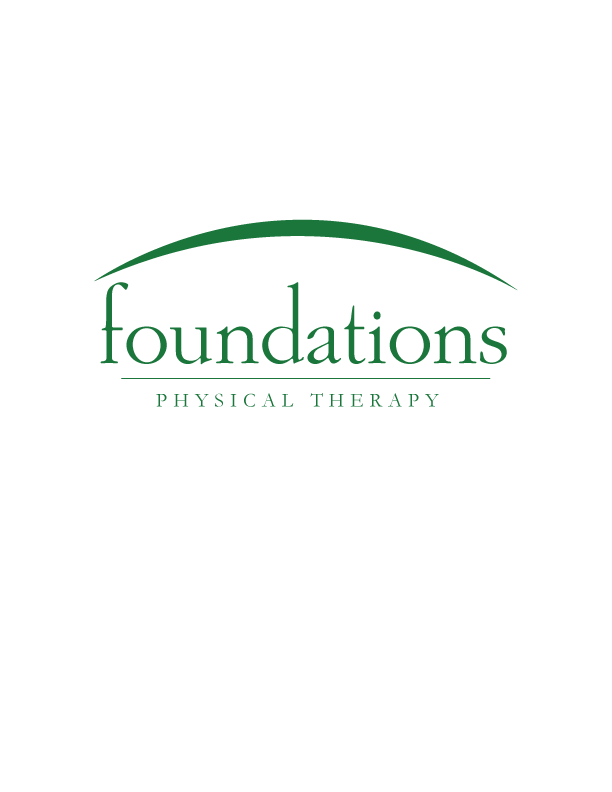 Washington Township, NJ 07676201-358-9200 (P)   201-358-9201 (F)          MEDICAL HISTORYName: ______________________________________________________________________________Age: __________     Current Height: __________     Current Weight: __________________________*Please indicate if you have a personal history of any of the following:Have you undergone any of the following testing?  (please provide dates)X-ray ___________    MRI__________     EMG__________     Cardiac Stress Test_______________      Bone Density Scan _______________    Other_____________________________________________Are you currently pregnant?    YES     NO      If Yes, what is your due date? __________________How would you rate your current level of stress? (circle one)     LOW         MEDIUM         HIGHIs your current injury the result of a fall?     YES     NO     If yes, how many falls have you experienced in the past year?  ____________________285A Pascack RoadWashington Township, NJ 07676201-358-9200 (P)   201-358-9201 (F)             MEDICAL HISTORYAre you currently taking medications?        YES        NOIf yes, please list all medications with dosages below.Have you undergone any surgeries?      YES       NOIf yes, please list all surgeries with dates below. AllergiesYES      NOHepatitisYES      NOAnemiaYES      NOHigh CholesterolYES      NOAnxietyYES      NOHigh/ Low Blood PressureYES      NOArthritisYES      NOHIV/ AIDSYES      NOAsthmaYES      NOIncontinenceYES      NOAutoimmune DisorderYES      NOKidney ProblemsYES      NOCancerYES      NOMetal ImplantsYES      NOCardiac ConditionsYES      NOMRSAYES      NOCardiac PacemakerYES      NOMultiple SclerosisYES      NOChemical DependencyYES      NOMuscular DiseaseYES      NOCirculation ProblemsYES      NOOsteoporosisYES      NODepressionYES      NOParkinson’s DiseaseYES      NODiabetesYES      NORheumatoid ArthritisYES      NODizzy SpellsYES      NOSeizures/ EpilepsyYES      NOEmphysema/ BronchitisYES      NOSmoking YES      NOFibromyalgiaYES      NOSpeech ProblemsYES      NOFracturesYES      NOStrokes YES      NOGallbladder ProblemsYES      NOThyroid DiseaseYES      NOHeadachesYES      NOTuberculosisYES      NOHearing ImpairmentsYES      NOVision ProblemsYES      NOMEDICATIONDOSAGE1.2.3.4.5.6.7.SURGICAL PROCEDUREDATE1.2.3.4.5.